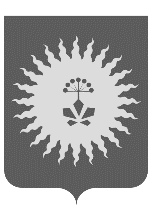 АДМИНИСТРАЦИЯАНУЧИНСКОГО МУНИЦИПАЛЬНОГО ОКРУГА ПРИМОРСКОГО КРАЯ
П О С Т А Н О В Л Е Н И Е31.01.2022                                      с. Анучино                               № 66 Об отмене постановления администрации  Анучинского муниципального округа постановление администрации Анучинского муниципального округа от 25.12.2021г№ 1026  «Об утверждении Программы профилактики нарушений обязательных требований в рамках осуществления муниципального дорожного контроля» на территории Анучинского муниципального округа» на 2022 год и плановый 2023-2024гг.Руководствуясь Уставом Анучинского муниципального округа Приморского края, постановлением администрации Анучинского муниципального округа  Приморского края от 08.12.2021 г № 996 « Об утверждении Программы профилактики рисков причинения вреда (ущерба) охраняемым  ценностям на 2022 год в сфере муниципального контроля на автомобильном транспорте, городском наземном  электрическом транспорте и в дорожном хозяйстве в границах населенных пунктов Анучинского муниципального округа Приморского края, администрация Анучинского  муниципального округа Приморского края ПОСТАНОВЛЯЕТ:1. Считать утратившим силу  постановление администрации Анучинского муниципального округа  от  25.12.2021г  № 1026   «Об утверждении Программы профилактики нарушений обязательных требований в рамках осуществления муниципального дорожного контроля» на территории Анучинского муниципального округа» на 2022 год и плановый 2023-2024гг.2. Настоящее постановление  разместить на официальном сайте администрации Анучинского муниципального  округа  в информационно-телекоммуникационной  сети Интернет.3. Контроль за исполнением настоящего постановления оставляю за собой.Глава  Анучинского                                                                                      муниципального округа                                                          С.А. Понуровский